50th Anniversary Railroad - Themed Window/SculptureDECORATING CONTESTWHEN: August 29, 2022 thru September 26, 2022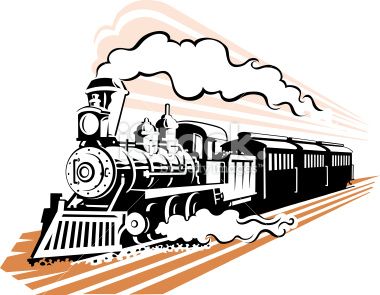 HOW TO PARTICIPATE: Decorate your storefront window or create a “Railroad” themed display/sculpture that illustrates your idea of the Historic Railroad Festival in Appomattox. Note: Displays/sculptures must be completed by September 26, 2022.CONTEST RULES: Participants must display a participation card to indicate their participation in the contest.  “Entry number” cards must be visible to the public and the Judges. Decorations must be visible from the sidewalk or storefront and cannot obstruct sidewalks and/or pedestrian right of ways.JUDGE’S AND PEOPLE’S CHOICE AWARDS: 1st, 2nd, and 3rd place prizes will be awarded! Judging will occur September 27, 2022 through October 4, 2022.  Prizes include a free vendor spot in next year’s festival, advertisement, and bragging rights.  Winners will be announced Friday, October 7, 2022 at 7:15 p.m. onstage at Courtland Festival Park. Please encourage the public to vote online for the people’s choice award.JUDGING CRITERIA:  General Presentation (50 points) includes: overall effect, display and placement of decorations, adherence to the theme, and originality and creativity. Workmanship (50 points) includes craftmanship, design detail, adherence to the theme, and effective use of colors and materials.For Additional Information Contact: Kia Scott, 434.808.5145, or email: info@appomattoxRRfest.org.Registration forms online at https://appomattoxrrfest.org.STOREFRONT CONTEST REGISTRATION FORMBusiness Name:________________________________________Business Address:______________________________________Contact Name:__________________________________________Contact Phone Number:________________________________Select One for Participation:        	______ Window Display                                                        		______ Sculpture DisplayEmail:_____________________________________________________*Register Now through August 29, 2022.  RETURN FORMS TO:  Kia Scott:  kia.scott@appomattoxcountyva.gov to receive a participation card.50th Anniversary Railroad - Themed WindowDECORATING CONTESTNumber:___________________________________50th Anniversary Railroad - Themed SculptureDECORATING CONTESTNumber:___________________________________